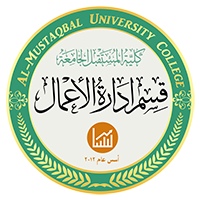 كلية المستقبل الجامعة 
  قسم ادارة الاعمالcommercial  Correspondenceالمراسلات التجاريةالمحاضرةالثالثةWhat is the management report?the  management report  is :-"One  of the  means of communication used between the various units of  activity".Steps of writing a management reportThere are three steps of writing a management report as following:-1- Collecting and organizing information .2- Identify the main ideas .3- Proofreading .Types of management reportsManagement  reports  have several types according to the position that the individual occupies and  as following :-1- Short  reports2- Scientific reports3- Engineering  reports4- Research  reportsParts of Businsess letter 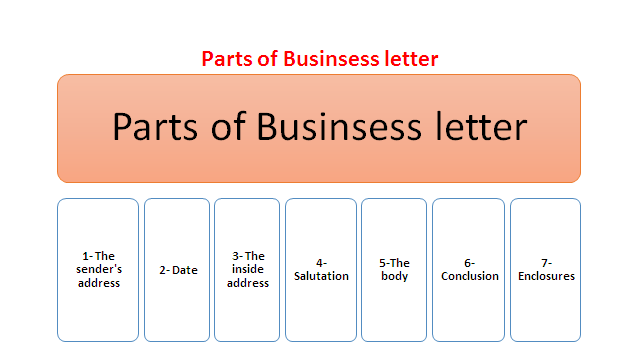 1-Heading2-Date3- Inside address4-Salutation5- Body------------------------------------------------------------------------------------------------6-name7-Signatureنموذج (مثال)  لكتابة رسالة Enquiries and RepliesAn equiryvfor constructional MaterialsKarrada Sharkia Baghdad –Iraq7-9-2010Our Ref :3/A16The ceramiche Artistich Piemme4/053 Maranells,ModenaItalyDear Mr.Joun,            We should be grateful to know whether you supply ceramic tiles suitable for  floor and wall coverage .If so, will you please send us particulars concerning designs ,shados,and sizes available .we also appreciate sending us your latest catalogue and price –list based on cuf Baghdad,we may place considerable orders with you if your goods and prices meet with our approval.Your faithfully,Ahmed MohammedCommercial DirectorReview questions1-Put true or false1-Engineering  reports: One  of the  means of communication used between the various units of  activity. 2-Identify the main ideas is one of Steps of writing a management report2- Choose the right answerOne of Types of management reports isResearch  reportsSalutation reportsBody reports